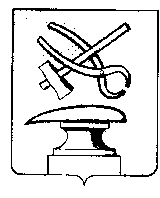 АДМИНИСТРАЦИЯ ГОРОДА КУЗНЕЦКАПЕНЗЕНСКОЙ ОБЛАСТИПОСТАНОВЛЕНИЕот ___________________ №  _________г. КузнецкОб утверждении порядка уничтожения рекламных конструкций, демонтированных за счет средств местного бюджета на территории города Кузнецка Пензенской областиВ целях реализации положений части 21.2 и части 21.3 статьи 19 Федерального закона от 13.03.2006 N 38-ФЗ "О рекламе", руководствуясь статьей 28 Устава города Кузнецка Пензенской области, АДМИНИСТРАЦИЯ ГОРОДА КУЗНЕЦКА ПОСТАНОВЛЯЕТ:1. Утвердить Порядок уничтожения рекламных конструкций, демонтированных за счет средств местного бюджета на территории города Кузнецка Пензенской области (далее - Порядок), согласно Приложению 1 к настоящему постановлению.2. Утвердить форму перечня рекламных конструкций, подлежащих уничтожению, согласно Приложению 2 к настоящему постановлению.3. Настоящее постановление подлежит официальному опубликованию и вступает в силу на следующий день после официального опубликования.4. Опубликовать настоящее постановление в издании "Вестник администрации города Кузнецка" и разместить на официальном сайте администрации города Кузнецка в информационно-телекоммуникационной сети "Интернет".5. Контроль за исполнением настоящего постановления возложить на заместителя главы администрации города Кузнецка Шабакаева Р.И.Глава администрации города Кузнецка                                   С.А. ЗлатогорскийПриложение 1 Утвержденпостановлениемадминистрации города Кузнецка от__________ № ________Порядок уничтожения рекламных конструкций, демонтированных за счет средств местного бюджета на территории города Кузнецка Пензенской области1. Демонтированные рекламные конструкции подлежат уничтожению в следующих случаях:- рекламная конструкция не была востребована владельцем в течение двух месяцев со дня демонтажа рекламной конструкции;- владелец в течение шести месяцев со дня демонтажа рекламной конструкции отказался от права собственности на рекламную конструкцию;- владелец рекламной конструкции неизвестен и в течение двух месяцев со дня опубликования уведомления о проведенном демонтаже на официальном сайте администрации города Кузнецка в информационно-телекоммуникационной сети "Интернет" владелец не объявился.2. Муниципальное казенное учреждение "Агентство по развитию предпринимательства города Кузнецка" (далее - Агентство) в течение десяти рабочих дней со дня демонтажа рекламной конструкции направляет владельцу рекламной конструкции извещение, в котором содержатся следующие сведения:- описание рекламной конструкции;- место демонтажа рекламной конструкции;- дата демонтажа рекламной конструкции;- место хранения рекламной конструкции;- порядок возврата рекламной конструкции, с указанием предельного срока, в течение которого владелец рекламной конструкции может обратиться с заявлением о ее возврате;- предупреждение об уничтожении рекламной конструкции в случаях и сроках, установленных п. 1 данного порядка.3. Агентство формирует перечень рекламных конструкций, подлежащих уничтожению, и направляет его для утверждения в администрацию города Кузнецка с приложением документов (их заверенных копий), подтверждающих наличие оснований для уничтожения рекламных конструкций. Постановление администрации города Кузнецка об утверждении перечня рекламных конструкций, подлежащих уничтожению, опубликовывается на официальном сайте администрации города Кузнецка в информационно-телекоммуникационной сети "Интернет" в течение 3 рабочих дней с момента его принятия.4. Агентство организует уничтожение рекламных конструкций путем заключения и исполнения соответствующего муниципального контракта.5. По исполнении муниципального контракта Агентство информирует администрацию города Кузнецка об уничтожении рекламных конструкций.Приложение  2Утвержденапостановлениемадминистрации города Кузнецка от__________ № ________Формаперечня рекламных конструкций, подлежащих уничтожениюN п/п Номер рекламной конструкции Владелец рекламной конструкции Адрес размещения рекламной конструкции Тип рекламной конструкции Дата демонтажа 